О передвижении денежных средствВ связи с производственной необходимостью  Совет сельского поселения Белоозерский сельсовет муниципального района Гафурийский район Республики Башкортостан решил:Передвинуть лимиты по следующим КБК:\0801\791\99\0\00\44090\244\340.3\ФЗ.131.03.116\\РП-А-2000\\  -27000,00\0104\791\99\0\00\02040\242\221\ФЗ.131.03.2\\РП-А-0100\\  4800,00\0104\791\99\0\00\02040\129\213\ФЗ.131.03.2\\РП-А-0100\\  13700,00\0503\791\52\1\00\06050\244\225.2\ФЗ.131.03.109\\РП-А-2800\\ 8500,00 \0503\791\52\1\00\06050\244\225.2\ФЗ.131.03.109\\РП-А-2800\\ -160000,00\0503\791\52\1\00\06050\244\340.3\ФЗ.131.03.109\\РП-А-2800\\ 147288,00\0503\791\52\1\00\06050\244\340.3\ФЗ.131.03.109\\РП-А-2800\\ 12712,00\0503\791\52\1\00\06050\244\340.3\ФЗ.131.03.109\\РП-А-2800\\ -29910,00\0503\791\52\1\00\06050\244\310.2\ФЗ.131.03.109\\РП-А-2800\\ 29910,00\0801\791\99\0\00\S2471\244\310.2\ФЗ.131.03.116\\РП-А-2000\\  -50000,00\0801\791\99\0\00\S2472\244\310.2\ФЗ.131.03.116\\РП-А-2000\\  +50000,00\0203\791\99\0\00\51180\242\212.3\ФЗ.53.98.1\\РП-В-5700\\012-1112\   -200,00\0203\791\99\0\00\51180\242\221\ФЗ.53.98.1\\РП-В-5700\\012-1112\   -5800,00\0203\791\99\0\00\51180\242\222\ФЗ.53.98.1\\РП-В-5700\\012-1112\   -12300,00\0203\791\99\0\00\51180\242\223.6\ФЗ.53.98.1\\РП-В-5700\\012-1112\   -1700,00\0203\791\99\0\00\51180\242\224\ФЗ.53.98.1\\РП-В-5700\\012-1112\   -5000,00\0203\791\99\0\00\51180\242\340.3\ФЗ.53.98.1\\РП-В-5700\\012-1112\   5700,00\0203\791\99\0\00\51180\242\310.2\ФЗ.53.98.1\\РП-В-5700\\012-1112\   -19300,00\0503\791\52\1\00\06050\244\340.3\ФЗ.131.03.109\\РП-А-2800\\ -10305,00\0104\791\99\0\00\02040\244\226.7\ФЗ.131.03.2\\РП-А-0100\\  10305,00\0402\791\52\1\00\03480\810\242\ФЗ.131.03.125\\РП-А-1100\\ -100000,00\0102\791\99\0\00\02030\121\211\ФЗ.131.03.2\\РП-А-0100\\    30000,00\0104\791\99\0\00\02040\121\211\ФЗ.131.03.2\\РП-А-0100\\  70000,00\0203\791\99\0\00\51180\242\310.2\ФЗ.53.98.1\\РП-В-5700\\012-1112\   -19300,00\0203\791\99\0\00\51180\242\211\ФЗ.53.98.1\\РП-В-5700\\012-1112\   19300,00\1003\791\99\0\00\05870\244\290.8\ФЗ.131.03.96\\РП-Г-4400-02\\013-1112  -1879,000503\791\52\1\00\06050\244\340.3\ФЗ.131.03.109\\РП-А-2800\\ -10000,00\0104\791\99\0\00\02040\851\290.1.1\ФЗ.131.03.2\\РП-А-0100\\  11879,00Увеличить план по доходам на 01.11.2016:\2070503010\791\6200\\180     +180000,00\2070503010\791\6300\\180     +50000,00\1010201001\182\0000\110       + 190000,00На расходы:\0801\791\99\0\00\S2471\244\310.2\ФЗ.131.03.116\\РП-А-2000\\  +180000,00\0801\791\99\0\00\S2472\244\310.2\ФЗ.131.03.116\\РП-А-2000\\  +50000,00\0503\791\52\1\00\06050\244\225.1\ФЗ.131.03.109\\РП-А-2800\\ 25000,00\0102\791\99\0\00\02030\121\211\ФЗ.131.03.2\\РП-А-0100\\    31000,00\0102\791\99\0\00\02030\121\213\ФЗ.131.03.2\\РП-А-0100\\    9000,00\0104\791\99\0\00\02040\121\211\ФЗ.131.03.2\\РП-А-0100\\  75000,00\0104\791\99\0\00\02040\129\213\ФЗ.131.03.2\\РП-А-0100\\    50000,00Глава сельского поселения                        					 Р.А.Мухарямовс.Белое Озеро,от 29 декабря 2016г.№ 18-53з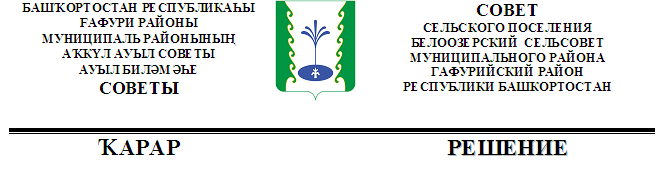 